от «09» 04 2018г.			                                                                                     № 379О внесении изменений в муниципальную целевую Программу МО «Город Мирный» «Развитие культуры» на 2018-2023 годы, утвержденную Постановлением городской Администрации от 21.08.2017 №1359 В связи с уточнением мероприятий Программы МО «Город Мирный» «Развитие культуры» на 2018-2023 годы, городская Администрация постановляет:1. Внести в Программу «Развитие культуры» на 2018-2023 годы утвержденную Постановлением городской Администрации от 21.08.2017 № 1359 следующие изменения:             1.1. В паспорте Программы пункт «Объем и источники финансирования программы» изложить в новой редакции:1.2. В разделе «Ресурсное обеспечение Программы» цифры «14 200 000», «94 502 391» заменить цифрами «14 845 958», «95 148 349» соответственно. 2. «Перечень программных мероприятий» изложить в редакции согласно приложению к настоящему Постановлению.           3. Опубликовать настоящее Постановление в порядке, предусмотренном Уставом МО «Город Мирный».            4. Контроль исполнения настоящего Постановления оставляю за собой. Глава города                                                                                    	        К.Н. АнтоновАДМИНИСТРАЦИЯМУНИЦИПАЛЬНОГО ОБРАЗОВАНИЯ«Город Мирный»МИРНИНСКОГО РАЙОНАПОСТАНОВЛЕНИЕ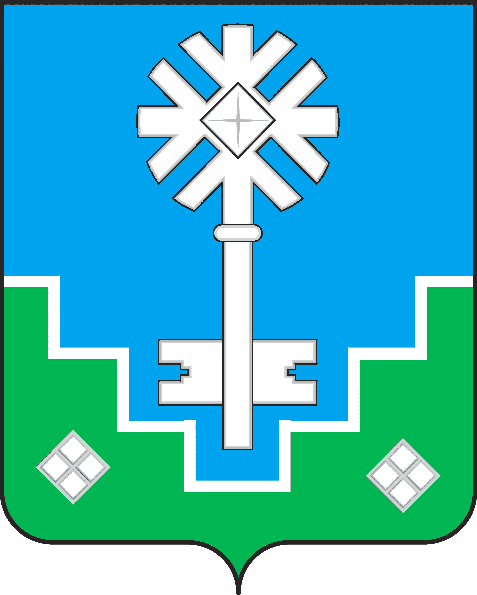 МИИРИНЭЙ ОРОЙУОНУН«Мииринэй куорат»МУНИЦИПАЛЬНАЙ ТЭРИЛЛИИ ДЬАhАЛТАТАУУРААХОбъем и источники финансирования  программы